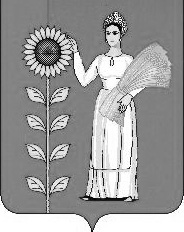                СОВЕТ  ДЕПУТАТОВ СЕЛЬСКОГО  ПОСЕЛЕНИЯ                              СРЕДНЕМАТРЕНСКИЙ  СЕЛЬСОВЕТ              Добринского муниципального района   Липецкой  области                                         27-я  сессия  VI созыва                                                  РЕШЕНИЕ 16.11.2022 г.                          с. Средняя Матренка                              № 97 – рсО назначении публичных слушаний«О проекте бюджета сельского поселения Среднематренский сельсоветна 2023 год  и на плановый период 2024 и 2025 годов»    Руководствуясь ФЗ № 131-ФЗ от 06.10.2003 г. «Об общих принципах организации местного самоуправления в Российской Федерации», положением «О порядке организации и проведении публичных слушаний на территории сельского поселения», учитывая решения постоянных комиссий сельский Совет депутатов     РЕШИЛ:            1.Назначить публичные слушания бюджета сельского поселения Среднематренский сельсовет  на 2023 год  и на плановый период 2024 и 2025 годов на 2 декабря  2022 года в 10.00 часов. Место проведения слушаний – сельский Дом культуры.       2.Утвердить состав организационного комитета по подготовке и проведению  публичных слушаний «О проекте бюджета сельского поселения Среднематренский сельсовет  на 2023 год  и на плановый период 2024 и 2025 годов» (Приложение №1)     3. Поручить организационному комитету обнародовать проект бюджета сельского поселения Среднематренский сельсовет  на 2023 год  и на плановый период 2024 и 2025 годов путём вывешивания на информационном щите и размещения на официальном сайте в сети «Интернет».      4.Установить срок подачи предложений и рекомендаций бюджета сельского поселения Среднематренский сельсовет  на 2023 год  и на плановый период 2024 и 2025 годов до 30.11.2022 года.      5.Настоящее решение вступает в силу со дня его обнародования.     Председатель Совета депутатов                                                                Е.В.Власова   Приложение №1                                                       к решению Совета депутатов                                                       сельского поселения                                                         Среднематренский сельсовет                                                       № 97-рс от 16.11.2022 г.Состав организационного комитета по подготовке и проведениюпубличных слушаний «О проекте бюджета сельского поселения Среднематренский сельсовет на 2023 год  и на плановый период 2024 и 2025 годов»1.Гущина Нина Александровна – глава администрации                                 сельского поселения Среднематренский сельсовет2. Власова Елена Васильевна – председатель Совета депутатов                                 сельского поселения Среднематренский сельсовет3. Панова Людмила Алексеевна – старший специалист 1 разряда                               администрации сельского поселения Среднематренский                                  сельсовет4. Калиничева Светлана Вячеславовна– депутат Совета депутатов сельского                                             поселения Среднематренский сельсовет                                                                                    Приложение № 2                                                                                   к решению Совета депутатов                                                                   сельского поселения                                                                                     Среднематренский сельсовет                                                                            от 16.11.2020 г. № 97 -рс  Проект бюджета сельского поселения на 2023 год и на плановый период 2024 и 2025 годовПроект бюджета сельского поселения на 2023 год и на плановый период 2024 и 2025 годовПроект бюджета сельского поселения на 2023 год и на плановый период 2024 и 2025 годовПроект бюджета сельского поселения на 2023 год и на плановый период 2024 и 2025 годовПроект бюджета сельского поселения на 2023 год и на плановый период 2024 и 2025 годовПроект бюджета сельского поселения на 2023 год Проект бюджета сельского поселения на 2023 год Проект бюджета сельского поселения на 2023 год Проект бюджета сельского поселения на 2023 год Проект бюджета сельского поселения на 2023 год руб.2023 годДОХОДЫ, всегоДОХОДЫ, всегоДОХОДЫ, всегоДОХОДЫ, всего7 407 947,43РАСХОДЫ, всегоРАСХОДЫ, всегоРАСХОДЫ, всегоРАСХОДЫ, всего7 407 947,43Наименование РазделПодразделПодраздел2023 год"Общегосударственные вопросы"013 095 869,06Функционирование высшего должностного лица субъекта Российской Федерации и муниципального образования010202832 236,00Функционирование Правительства Российской Федерации, высших исполнительных органов государственной власти субъектов Российской Федерации, местных администраций0104042 109 555,00Обеспечение деятельности финансовых, налоговых и таможенных органов и органов финансового (финансово-бюджетного) надзора010606      129 025,00   Другие общегосударственные вопросы01131325 053,06"Национальная оборона"           02112 500,00   Мобилизационная и вневойсковая подготовка020303112 500,00  Национальная безопасность и правоохранительная деятельность03090920 000"Национальная экономика"04365 820,00Дорожное хозяйство (дорожные фонды)040909365 820,00"Жилищно-коммунальное хозяйство"052 256 987,37Благоустройство0503032 256 987,37"Культура , кинематография "081 556 771,00Культура0801011 556 771,00Проект бюджета сельского поселения на плановый период 2024 и 2025 годовПроект бюджета сельского поселения на плановый период 2024 и 2025 годовПроект бюджета сельского поселения на плановый период 2024 и 2025 годовПроект бюджета сельского поселения на плановый период 2024 и 2025 годовруб.2024 год2025 годДОХОДЫ, всегоДОХОДЫ, всего5 128 397,515 166 141,75РАСХОДЫ, всегоРАСХОДЫ, всего5 128 697,515 166 141,75Наименование Раздел 2023 год  2024 год "Общегосударственные вопросы"01    2 006 616,911 949 841,15"Национальная оборона"02117 400,00121 900,00"Жилищно-коммунальное хозяйство"051 357 089,601 357 089,60"Культура , кинематография"08     1 487 311,00      1 487 311,00Условно утвержденные расходы99   160 280,00      250 000,00   Дефицит , профицит всегоДефицит , профицит всегоДефицит , профицит всего